Source: APG15-4/OUT-35APT preliminary views on WRC-15 agenda item 8 from APG15-4Agenda Item 8: to consider and take appropriate action on requests from administrations to delete their country footnotes or to have their country name deleted from footnotes, if no longer required, taking into account Resolution 26 (Rev.WRC-07);APT Preliminary Views:APT Members are encouraged to review their footnotes and to propose, as soon as possible, the deletion of their country names or the deletion of country footnotes to the Table of Frequency Allocations in Article 5 of the Radio Regulations, if no longer required, taking into account Resolution 26 (Rev.WRC-07).APT Members do not support the use of this Agenda Item to facilitate the adding of country names to footnotes or the addition of new country footnotes. __________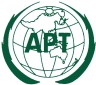 ASIA-PACIFIC TELECOMMUNITYThe 4thMeeting of the APT Conference Preparatory  Group for WRC-15 (APG15-4)The 4thMeeting of the APT Conference Preparatory  Group for WRC-15 (APG15-4)09 – 14February 2015,Bangkok, Thailand09 – 14February 2015,Bangkok, Thailand